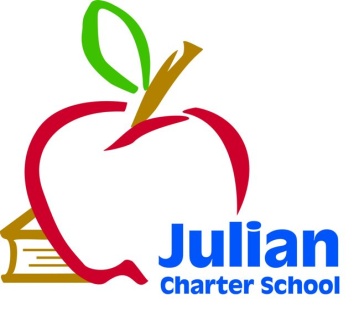 JCS Governing Board Meeting
Friday, March 11, 2016JCS Phoenix Learning Center569 Encinitas Blvd.Encinitas, CA 92024Telephone: 760-632-498910:00 a.m. Open Session12:00 p.m. Closed SessionJulian Charter School  P. O. Box 2470  1704 Cape Horn  Julian, CA  92036-2470Julian Charter School  P. O. Box 2470  1704 Cape Horn  Julian, CA  92036-2470Board Members:Roxanne Huebscher, Member (Riverside Parent); Julie Moore, Member (Orange County Parent); Suzanne Schumacher, President (San Diego Parent); Kevin Ogden, Secretary (JUSD Representative): Teresa Saueressig, TreasurerAgenda TopicsAgenda Topics1.	Call to Order 1.	Call to Order 2.	Approval of Agenda3.	Approval of December 11, 2015 Meeting Minutes4.	Comments from Members of the Public Concerning Items Not on the Agenda5.	Comments from Members of the Board Concerning Items Not on the Agenda6.	Board TrainingUpdate on Performance Based Pay Proposal7.	Consent AgendaConsent AgendaApproval of Warrants from October 29, 2015-February 19, 2016Ratification of New Hires, Terminations, and Resignations   8.	Executive Director’s ReportFacilities UpdateAcademy UpdateStudent Numbers UpdateSchool Goals 2015-2016Prop 39 Facilities UpdateBoard Member Search UpdateWASC Update—Self Study Visit April 10th-13th (10th Encinitas—Board Members welcome)LCAP UpdateCharter Update (MOU)SARCAdvocacy Day April 15th9.         CBO ReportSecond Interim Report2015-2016 Budget2016-2017 Budget10.	Special Education ReportCurrent Numbers and Services Being Provided11.	The Board of Directors will discuss or take action on the following itemsSecond Interim Report        Approval of this item will show a positive fiscal certification to the district and County Office. Williams Uniform Complaints Quarterly ReportThe board is asked to review and approve the quarterly report per the Uniform Complaint Procedure          2016-2017 School Calendar (final) 3rd readingApproval of this item will finalize the 2016-2017 School CalendarForm 700 Submittal for Board of Directors and Executive TeamReminder that the Board of Directors and the Executive Team now have to fill out the Form 700 since we are complying with Conflict of Interest Codes through the County of San Diego.990 Tax Return for Julian Charter School/SDORIApproval of this item will allow the school to file its 990 for the 2014-2015school tax yearApproval of Agreement with Hatch & Cesario Attorneys at LawApproval of this item will secure the contract with Hatch & Cesario Approval of Resolution of WarrantsApproval of this item will allow Jennifer Cauzza, Chad Leptich, or Cameron Byrd to pick up Warrants at the San Diego County Office of EducationApproval of Julian Charter document for renewal 2016-2021Approval of this item will allow the Executive Director to move forward with submitting the updated version of the Charter for consideration by the JUESD prior to our June 30,2016 expiration.Approval of Memorandum of Understanding for JCS and JUESD for 2016-2021Approval of this item will allow the Executive Director to move forward with submitting the MOU to the JUESD for consideration and approval prior to June 30, 2016.Approval of WASC document and Action Plan itemsApproval of this item will affirm the board’s approval of the WASC Self-Study being submitted as well as the Action Plan goals for the new accreditation term. Discussion on recent Referendum regarding closure of charter schools by July 2017The board will discuss the current referendum being distributed for signature and a vote and consider what JCS’s action will include12.	Closed SessionExecutive Director’s Evaluation (Initial)Possible LitigationPublic Employee Discipline/Dismissal/Release as per Govt. Code 5495713.	Items for Next Agenda MeetingApproval of 2016-2017BudgetExecutive Director’s Evaluation (Formal)Members of the public who would like to review materials pertaining to the agenda prior to the meeting may do so by requesting a packet from the Executive Director.In compliance with the Americans with Disabilities Act, if you need special assistance, disability-related modifications or accommodations, including auxiliary aids or services, in order to participate in the public meetings of the School’s governing board, please contact the Director at 760-765-3847.  Notification 72 hours prior to the meeting will enable the School to make reasonable arrangements to ensure accommodations and accessibility to this meeting.  Upon request, the School shall also make available this agenda and all other public records associated with this meeting in appropriate alternative formats for persons with a disability.Next MeetingNext Meeting:  Friday, June 10 2016, 8:30 a.m.                                                                 Location:  San Diego Academies 